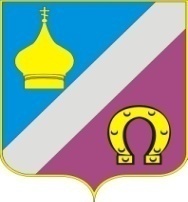 РОССИЙСКАЯ ФЕДЕРАЦИЯРОСТОВСКАЯ ОБЛАСТЬ  НЕКЛИНОВСКИЙ РАЙОНМУНИЦИПАЛЬНОЕ ОБРАЗОВАНИЕ «НИКОЛАЕВСКОЕ СЕЛЬСКОЕ ПОСЕЛЕНИЕ»АДМИНИСТРАЦИЯ НИКОЛАЕВСКОГО СЕЛЬСКОГО ПОСЕЛЕНИЯПОСТАНОВЛЕНИЕ24.12.2018 г.	№ 425«О представлении лицами, замещающими должности муниципальной службы Администрации Николаевского сельского поселения, и лицами, претендующими на замещение указанных должностей, сведений о доходах, расходах, об имуществе и обязательствах имущественного характера»В соответствии Федеральным законом от 02.03.2007 № 25-ФЗ «О муниципальной службе в Российской Федерации», Федеральным законом от 25.12.2008 № 273-ФЗ «О противодействии коррупции», Областным законом Ростовской области от 12.05.2009 № 218-ЗС «О противодействии коррупции в Ростовской области», руководствуясь Уставом муниципального образования «Николаевское сельское поселение», принятым решением Собрания депутатов Николаевского сельского поселения от 05.09.2016 № 163 (в ред. от 27.04.2017), Администрация Николаевского сельского поселенияПОСТАНОВЛЯЕТ:1. Установить, что:1.1. муниципальные служащие Администрации Николаевского сельского поселения, замещающие должности муниципальной службы, включенные в перечень должностей муниципальной службы в Администрации Николаевского сельского поселения, при назначении на которые граждане и при замещении которых муниципальные служащие обязаны представлять сведения о своих доходах, расходах, об имуществе и обязательствах имущественного характера, а также сведения о доходах, расходах, имуществе и обязательствах имущественного характера своих супруги (супруга) и несовершеннолетних детей (далее – Перечень), а также граждане, претендующие на замещение указанных должностей, представляют сведения о своих доходах, об имуществе и обязательствах имущественного характера, а также о доходах, об имуществе и обязательствах имущественного характера своих супруги (супруга) и несовершеннолетних детей в порядке, сроки и по форме, которые установлены для лиц, замещающих должности государственной гражданской службы Ростовской области, Постановлением Правительства Ростовской области от 27.06.2013 № 419 «О представлении сведений о доходах, об имуществе и обязательствах имущественного характера»;1.2. муниципальные служащие Администрации Николаевского сельского поселения, замещающие должности муниципальной службы, включенные в Перечень, представляют сведения о своих расходах, а также о расходах своих супруги (супруга) и несовершеннолетних детей в порядке, сроки и по форме, которые установлены для лиц, замещающих должности государственной гражданской службы Ростовской области, Постановлением Правительства Ростовской области от 27.06.2013 № 404 «О мерах по реализации Федерального закона от 03.12.2012 N 230-ФЗ».1.3. проверка достоверности и полноты сведений, указанных в подпунктах 1.1 и 1.2 настоящего пункта, проводится в порядке, определенном Правительством Ростовской области.2. Сведения, указанные в подпунктах 1.1 и 1.2 пункта 1 настоящего постановления, представляются Главе Администрации Николаевского сельского поселения через кадровую службу Администрации Николаевского сельского поселения.3. Признать утратившим силу Постановление Администрации Николаевского сельского поселения от 26.03.2018 № 77 «О предоставлении лицами, замещающими должности муниципальной службы Администрации Николаевского сельского поселения, и лицами, претендующими на замещение указанных должностей, сведений о доходах, расходах, об имуществе и обязательствах имущественного характера».4. Настоящее постановление вступает в силу со дня его официального опубликования (обнародования).5. Главному специалисту Администрации Николаевского сельского поселения (Левиной О.Г.) обеспечить официальное опубликование (обнародование) настоящего постановления и разместить его на официальном сайте Администрации Николаевского сельского поселения в информационно-телекоммуникационной сети «Интернет».6. Контроль за исполнением постановления оставляю за собой.Глава АдминистрацииНиколаевского сельского поселения	Е.П. Ковалева